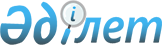 Әлеуметтік көмек көрсетудің, оның мөлшерлерін белгілеудің және мұқтаж
азаматтардың жекелеген санаттарының тізбесін айқындаудың Қағидаларын 
бекіту туралы
					
			Күшін жойған
			
			
		
					Алматы облысы Райымбек ауданы мәслихатының 2014 жылғы 25 ақпандағы N 25-131 шешімі. Алматы облысының Әділет департаментімен 2014 жылы 19 наурызда N 2616 болып тіркелді. Күші жойылды - Алматы облысы Райымбек аудандық мәслихатының 2014 жылғы 04 маусымдағы № 32-166 шешімімен      Ескерту. Күші жойылды - Алматы облысы Райымбек аудандық мәслихатының 04.06.2014 № 32-166 шешімімен.      РҚАО ескертпесі.

      Құжаттың мәтінінде түпнұсқасының пунктуациясы мен орфографиясы сақталған.

      Қазақстан Республикасының 2001 жылғы 23 қаңтардағы "Қазақстан Республикасындағы жергілікті мемлекеттік басқару және өзін-өзі басқару туралы" Заңының 6-бабының 2-3 тармағына және Қазақстан Республикасы Үкіметінің 2013 жылғы 21 мамырдағы N 504 "Әлеуметтік көмек көрсетудің, оның мөлшерлерін белгілеудің және мұқтаж азаматтардың жекелеген санаттарының тізбесін айқындаудың үлгілік қағидаларын бекіту туралы" қаулысына сәйкес, Райымбек аудандық мәслихаты ШЕШІМ ҚАБЫЛДАДЫ:



      1. Осы шешімнің қосымшасына сәйкес, Райымбек ауданында әлеуметтік көмек көрсетудің, оның мөлшерлерін белгілеудің және мұқтаж азаматтардың жекелеген санаттарының тізбесін айқындаудың Қағидалары бекітілсін.



      2. Осы шешімнің орындалуын бақылау "Халықты әлеуметтік қорғау, еңбекпен қамту, білім беру, денсаулық сақтау, спорт, мәдениет, тіл, азаматтардың құқықтары мен заңды мүдделерін қорғау, қоғамдық тәртіпті сақтау және қоғамдық бірлестіктермен жұмыс, бұқаралық ақпарат құралдары жөніндегі" тұрақты комиссиясына жүктелсін.



      3. Осы шешім әділет органдарында мемлекеттік тіркелген күннен бастап күшіне енеді және алғаш ресми жариялағаннан кейін күнтізбелік он күн өткен соң қолданысқа енгізіледі.      Аудандық мәслихат

      сессиясының төрайымы                       Д. Жиенбекова      Аудандық мәслихаттың

      хатшысы                                    Е. Құдабаев      КЕЛІСІЛДІ:      "Райымбек аудандық жұмыспен

      қамту және әлеуметтік

      бағдарламалар бөлімі"

      мемлекеттік мекемесінің

      басшысы:                                   Зыкаев Халык Сансызбаевич

      25 ақпан 2014 жыл      Райымбек ауданының

      "Экономика және бюджеттік

      жоспарлау бөлімі" мемлекеттік

      мекемесінің басшысы:                       Муса Кенжебаев

      25 ақпан 2014 жыл

2014 жылғы 25 ақпандағы

Райымбек аудандық мәслихатының

"Әлеуметтік көмек көрсетудің,

оның мөлшерлерін белгілеудің

және мұқтаж азаматтардың

жекелеген санаттарының

тізбесін айқындаудың

Қағидаларын бекіту туралы"

N 25-131 шешіміне қосымша 

Әлеуметтік көмек көрсетудің, оның мөлшерлерін белгілеудің және

мұқтаж азаматтардың жекелеген санаттарының тізбесін айқындаудың

Қағидалары      1. Осы Әлеуметтік көмек көрсетудің, оның мөлшерлерін белгілеудің және мұқтаж азаматтардың жекелеген санаттарының тізбесін айқындаудың Қағидалары (бұдан әрі - Қағидалар) Қазақстан Республикасының 2001 жылғы 23 қаңтардағы "Қазақстан Республикасындағы жергілікті мемлекеттік басқару және өзін-өзі басқару туралы" Заңына, Қазақстан Республикасы Үкіметінің 2013 жылғы 21 мамырдағы N 504 "Әлеуметтік көмек көрсетудің, оның мөлшерлерін белгілеудің және мұқтаж азаматтардың жекелеген санаттарының тізбесін айқындаудың үлгілік қағидаларын бекіту туралы" қаулысына сәйкес әзірленді және әлеуметтік көмек көрсетудің, оның мөлшерлерін белгілеудің және мұқтаж азаматтардың жекелеген санаттарының тізбесін айқындаудың тәртібін белгілейді. 

1. Жалпы ережелер       2. Осы Қағидаларда пайдаланылатын негізгі терминдер мен ұғымдар:

      1) атаулы күндер – жалпы халықтық тарихи, рухани, мәдени маңызы бар және Қазақстан Республикасы тарихының барысына ықпал еткен оқиғалар;

      2) арнайы комиссия – өмірлік қиын жағдайдың туындауына байланысты әлеуметтік көмек көрсетуге үміткер адамның (отбасының) өтінішін қарау бойынша республикалық маңызы бар қала, астана, аудан (облыстық маңызы бар қала) әкімнің шешімімен құрылатын комиссия;

      3) ең төмен күнкөріс деңгейі – Алматы облысының статистикалық органдар есептейтін мөлшері бойынша ең төмен тұтыну себетінің құнына тең, бір адамға қажетті ең төмен ақшалай кіріс;

      4) мереке күндері – Қазақстан Республикасының ұлттық және мемлекеттік мереке күндері;

      5) отбасының (азаматтың) жан басына шаққандағы орташа табысы – отбасының жиынтық табысының айына отбасының әрбір мүшесіне келетін үлесі;

      6) өмірлік қиын жағдай – азаматтың тыныс-тіршілігін объективті түрде бұзатын, ол оны өз бетінше еңсере алмайтын ахуал;

      7) уәкілетті орган – жергілікті бюджет есебінен қаржыландырылатын, әлеуметтік көмек көрсетуді жүзеге асыратын Райымбек ауданының халықты әлеуметтік қорғау саласындағы атқарушы органы;

      8) уәкілетті ұйым – "Қазақстан Республикасы еңбек және халықты әлеуметтік қорғау министрлігінің зейнетақы төлеу жөніндегі орталығы" республикалық мемлекеттік қазыналық кәсіпорны;

      9) учаскелік комиссия – әлеуметтік көмек алуға өтініш білдірген адамдардың (отбасылардың) материалдық жағдайына тексеру жүргізу және қорытындылар дайындау үшін тиісті әкімшілік-аумақтық бірлік әкімдерінің шешімімен құрылатын комиссия;

      10) шекті шама – әлеуметтік көмектің бекітілген ең жоғары мөлшері.

      3. Осы Қағидалардың мақсаттары үшін әлеуметтік көмек ретінде жергілікті атқарушы орган мұқтаж азаматтардың жекелеген санаттарына (бұдан әрі – алушылар) өмірлік қиын жағдай туындаған жағдайда, сондай-ақ атаулы күндер мен мереке күндеріне ақшалай немесе заттай нысанда көрсететін көмек түсініледі.

      4. "Ұлы Отан соғысының қатысушылары мен мүгедектеріне және соларға теңестірілген адамдарға берілетін жеңілдіктер мен оларды әлеуметтік қорғау туралы" 1995 жылғы 28 сәуірдегі Қазақстан Республикасы Заңының 20-бабында және "Қазақстан Республикасында мүгедектерді әлеуметтік қорғау туралы" 2005 жылғы 13 сәуірдегі Қазақстан Республикасы Заңының 16-бабында көрсетілген адамдарға әлеуметтік көмек осы Қағидаларда көзделген тәртіппен көрсетіледі.

      5. Әлеуметтік көмек бір рет және (немесе) мерзімді (ай сайын, тоқсан сайын, жартыжылдықта 1 рет) көрсетіледі.

      6. Біржолғы әлеуметтік көмек көрсету үшін атаулы күндер мен мереке күндерінің тізбесі:

      1) 15 ақпан – Ауғанстаннан кеңес әскерінің шығарылған күні;

      2) 26 сәуір - Чернобыль апатының күні;

      3) 9 мамыр – Жеңіс күні;

      4) 1 қазан – Қарттар күні;

      5) қазанның екінші жексенбісі – Қазақстан Республикасы мүгедектерінің күні. 

2. Әлеуметтік көмек алушылар санаттарының тізбесін айқындау және әлеуметтік көмектің мөлшерлерін белгілеу тәртібі      7. Әлеуметтік көмек атаулы күндер мен мерекелік күндерге, біржолы, табыстарын есепке алмай көрсетіледі.

      8. Әлеуметтік көмек алушылардың санатының тізбесі және шекті мөлшерлері:

      1) Ұлы Отан соғысының қатысушылары мен мүгедектеріне – 27 айлық есептік көрсеткіш мөлшеріне дейін;

      2) жеңілдіктер мен кепілдіктер жағынан Ұлы Отан соғысына қатысушыларға теңестірілген адамдар – 13,5 айлық есептік көрсеткіш мөлшеріне дейін;

      3) жеңілдіктер мен кепілдіктер жағынан Ұлы Отан соғысының мүгедектеріне теңестірілген адамдар - 13,5 айлық есептік көрсеткіш мөлшеріне дейін;

      4) жеңілдіктер мен кепілдіктер жағынан Ұлы Отан соғысының қатысушыларына теңестірілген адамдардың басқа да санаттары - 13,5 айлық есептік көрсеткіш мөлшеріне дейін;

      5) жасына байланысты мемлекеттік әлеуметтік жәрдемақы және ең төменгі мөлшерде зейнетақы алатын зейнеткерлерге - 13,5 айлық есептік көрсеткіш мөлшеріне дейін;

      6) мүгедектерге, оның ішінде 18 жасқа дейін мүгедек балаларды тәрбиелеп отырған адамдарға - 8 айлық есептік көрсеткіш мөлшеріне дейін;

      7) көп балалы отбасыларға - 200 айлық есептік көрсеткіш мөлшеріне дейін;

      8) өмірлік қиын жағдайда қалған балаларға, оның ішінде жетім балаға (жетім балаларға), балаға (балаларға) - 200 айлық есептік көрсеткіш мөлшеріне дейін;

      9) аз қамтамасыз етілген азаматтарға - 200 айлық есептік көрсеткіш мөлшеріне дейін;

      10) әлеуметтік маңызы бар аурулармен ауыратын азаматтар (онкологиялық аурулармен ауыратындарға, АИТВ (адамның иммун тапшылығы вирусы) және туберкулезбен ауыратындарға) – 5 айлық есептік көрсеткіш мөлшеріне дейін;

      11) Өтініш білдірілген тоқсанның алдындағы тоқсандағы жан басына шаққандағы табысы, облыс бойынша белгіленген ең төменгі күнкөріс деңгейінен аспайтын отбасылардағы жастарға (студенттерге), сондай-ақ табыстарын есептеместен, облыстық бюджет қаражаты есебінен оқуын жалғастырып жатқан халықтың әлеуметтік әлжуаз топтарына жататын жастарға (студенттерге), қажетті мамандықтар тізбесіне сәйкес шығындарын өтеу үшін, жоғары, арнайы-орта білім мекемелеріндегі нақты оқу ақысын төлеуге – 500 айлық есептік көрсеткіш мөлшеріне дейін;

      12) табиғи зілзаланың немесе өрттің салдарынан азаматқа (отбасына) не оның мүлкіне зиян келтірілгенде отбасына табыстарын есепке алмай – 200 айлық есептік көрсеткіш мөлшеріне дейін, біржолғы әлеуметтік көмек көрсетіледі.

      Ай сайынғы әлеуметтік көмек табыс көзін есептемегенде Ұлы Отан соғысының қатысушылары мен мүгедектеріне төленетін коммуналдық қызмет шығындарына, көмір шығындарына, байланыс қызметіне (абоненттік төлем) 3 айлық есептік көрсеткіш мөлшерінде бюджетте көзделген ағымдағы қаржы жылына арналған қаражат шегінде жүзеге асырылады.

      Табиғи зілзаланың немесе өрттің салдарынан өмірлік қиын жағдай туындаған кезде әлеуметтік көмек алу үшін азаматтар уәкілетті органға немесе ауылдық округ әкіміне бір ай мерзімде өтініш білдіруі керек.

      Азаматтарды өмірлік қиын жағдай туындаған кезде мұқтаждар санатына жатқызу үшін мыналар негіздеме болып табылады:

      1) Қазақстан Республикасының заңнамасында көзделген негіздемелер;

      2) табиғи зілзаланың немесе өрттің салдарынан азаматқа (отбасына) не оның мүлкіне зиян келтіру не әлеуметтік мәні бар аурулардың болуы;

      3) облыс бойынша ең төменгі күнкөріс деңгейіне бір еселік қатынастағы шектен аспайтын жан басына шаққандағы орташа табыстың болуы.

      Арнайы комиссия әлеуметтік көмек көрсету қажеттілігі туралы қорытынды шығарған кезде әлеуметтік көмек алушылардың санатының тізбесін басшылыққа алады.

      9. Алушылардың жекелеген санаттары үшін атаулы күндер мен мереке күндеріне әлеуметтік көмектің мөлшері Алматы облысының жергілікті атқарушы органының келісімі бойынша бірыңғай мөлшерде белгіленеді.

      10. Әрбір жекелеген жағдайда көрсетілетін әлеуметтік көмек мөлшерін арнайы комиссия айқындайды және оны әлеуметтік көмек көрсету қажеттілігі туралы қорытындыда көрсетеді. 

3. Әлеуметтік көмек көрсету тәртібі      11. Атаулы күндер мен мереке күндеріне әлеуметтік көмек алушылардан өтініштер талап етілмей, уәкілетті ұйым не өзге де ұйымдардың ұсынымы бойынша жергілікті атқарушы орган бекітетін тізім бойынша көрсетіледі.

      12. Өмірлік қиын жағдай туындаған кезде әлеуметтік көмек алу үшін өтініш беруші өзінің немесе отбасының атынан уәкілетті органға немесе ауылдық округтің әкіміне өтінішке қоса мынадай құжаттарды ұсынады:

      1) жеке басын куәландыратын құжатты;

      2) тұрақты тұрғылықты жері бойынша тіркелгенін растайтын құжатты;

      3) Қазақстан Республикасы Үкіметінің 2013 жылғы 21 мамырдағы "Әлеуметтік көмек көрсетудің, оның мөлшерлерін белгілеудің және мұқтаж азаматтардың жекелеген санаттарының тізбесін айқындаудың үлгілік қағидаларын бекіту туралы" N 504 қаулысының (бұдан әрі - Үлгілік қағида) 1-қосымшасына сәйкес адамның (отбасының) құрамы туралы мәліметтерді;

      4) адамның (отбасы мүшелерінің) табыстары туралы мәліметтерді;

      5) өмірлік қиын жағдайдың туындағанын растайтын құжатты және/немесе актіні.

      13. Құжаттар салыстырып тексеру үшін түпнұсқаларда және көшірмелерде ұсынылады, содан кейін құжаттардың түпнұсқалары өтініш берушіге қайтарылады.

      14. Өмірлік қиын жағдай туындаған кезде әлеуметтік көмек көрсетуге өтініш келіп түскен кезде уәкілетті орган немесе ауылдық округтың әкімі бір жұмыс күні ішінде өтініш берушінің құжаттарын адамның (отбасының) материалдық жағдайына тексеру жүргізу үшін учаскелік комиссияға жібереді.

      15. Учаскелік комиссия құжаттарды алған күннен бастап екі жұмыс күні ішінде өтініш берушіге тексеру жүргізеді, оның нәтижелері бойынша Үлгілік қағиданың 2, 3-қосымшаларына сәйкес нысандар бойынша адамның (отбасының) материалдық жағдайы туралы акті жасайды, адамның (отбасының) әлеуметтік көмекке мұқтаждығы туралы қорытынды дайындайды және оларды уәкілетті органға немесе ауылдық округтің әкіміне жібереді.

      Ауылдық округ әкімі учаскелік комиссияның актісі мен қорытындысын алған күннен бастап екі жұмыс күні ішінде оларды қоса берілген құжаттармен уәкілетті органға жібереді.

      16. Әлеуметтік көмек көрсету үшін құжаттар жетіспеген жағдайда уәкілетті орган әлеуметтік көмек көрсетуге ұсынылған құжаттарды қарау үшін қажетті мәліметтерді тиісті органдардан сұратады.

      17. Өтініш берушінің қажетті құжаттарды олардың бүлінуіне, жоғалуына байланысты ұсынуға мүмкіндігі болмаған жағдайда уәкілетті орган тиісті мәліметтерді қамтитын өзге уәкілетті органдар мен ұйымдардың деректері негізінде әлеуметтік көмек тағайындау туралы шешім қабылдайды.

      18. Уәкілетті орган учаскелік комиссиядан немесе ауылдық округ әкімінен құжаттар келіп түскен күннен бастап бір жұмыс күні ішінде Қазақстан Республикасының заңнамасына сәйкес адамның (отбасының) жан басына шаққандағы орташа табысын есептеуді жүргізеді және құжаттардың толық пакетін арнайы комиссияның қарауына ұсынады.

      19. Арнайы комиссия құжаттар келіп түскен күннен бастап екі жұмыс күні ішінде әлеуметтік көмек көрсету қажеттілігі туралы қорытынды шығарады, оң қорытынды болған кезде әлеуметтік көмектің мөлшерін көрсетеді.

      20. Уәкілетті орган өтініш берушінің әлеуметтік көмек алуға қажетті құжаттарын тіркеген күннен бастап сегіз жұмыс күні ішінде қабылданған құжаттар мен арнайы комиссияның әлеуметтік көмек көрсету қажеттілігі туралы қорытындысының негізінде әлеуметтік көмек көрсету не көрсетуден бас тарту туралы шешім қабылдайды.

      Осы Қағиданың 16 және 17-тармақтарында көрсетілген жағдайларда уәкілетті орган өтініш берушіден немесе ауылдық округтің әкімінен құжаттарды қабылдаған күннен бастап жиырма жұмыс күні ішінде әлеуметтік көмек көрсету не көрсетуден бас тарту туралы шешім қабылдайды.

      21. Уәкілетті орган шешім қабылдаған күннен бастап үш жұмыс күні ішінде қабылданған шешім туралы (бас тартқан жағдайда – негіздемесін көрсете отырып) өтініш берушіні жазбаша хабардар етеді.

      22. Белгіленген негіздемелердің біреуі бойынша әлеуметтік көмек күнтізбелік бір жыл ішінде қайта көрсетілмейді.

      23. Әлеуметтік көмек көрсетуден бас тарту:

      1) өтініш беруші ұсынған мәліметтердің дәйексіздігі анықталған;

      2) өтініш беруші адамның (отбасының) материалдық жағдайына тексеру жүргізуден бас тартқан, жалтарған;

      3) адамның (отбасының) жан басына шаққандағы орташа табысы әлеуметтік көмек көрсету үшін жергілікті өкілді органдар белгілеген шектен артқан жағдайларда жүзеге асырылады.

      24. Әлеуметтік көмек ұсынуға шығыстарды қаржыландыру жергілікті бюджетте көзделген ағымдағы қаржы жылына арналған қаражат шегінде жүзеге асыралады.

      25. Әлеуметтік көмекті төлеуді уәкілетті орган екінші деңгейдегі банктер арқылы алушылардың банктік шотына ақша қаражаттарын аудару жолымен жүзеге асырады. 

4. Көрсетілетін әлеуметтік көмекті тоқтату және қайтару үшін

негіздемелер      26. Әлеуметтік көмек:

      1) алушы қайтыс болған;

      2) алушы тиісті әкімшілік-аумақтық бірліктің шегінен тыс тұрақты тұруға кеткен;

      3) алушыны мемлекеттік медициналық-әлеуметтік мекемелерге тұруға жіберген;

      4) алушы ұсынған мәліметтердің дәйексіздігі анықталған жағдайларда тоқтатылады.

      Әлеуметтік көмекті төлеу көрсетілген жағдайлар туындаған айдан бастап тоқтатылады.

      27. Артық төленген сомалар ерікті немесе Қазақстан Республикасының заңнамасында белгіленген өзгеше тәртіппен қайтаруға жатады. 

5. Қорытынды ереже       28. Әлеуметтік көмек көрсету мониторингі мен есепке алуды уәкілетті орган "Е-Собес" автоматтандырылған ақпараттық жүйесінің дерекқорын пайдалана отырып жүргізеді.

      29. Осы Қағидалармен реттелмеген қатынастар Қазақстан Республикасының қолданыстағы заңнамасына сәйкес реттеледі.
					© 2012. Қазақстан Республикасы Әділет министрлігінің «Қазақстан Республикасының Заңнама және құқықтық ақпарат институты» ШЖҚ РМК
				